Zweite Staatsprüfung für das Lehramt Sonderpädagogik, SPO II vom 03.11.2014, in der derzeit gültigen FassungWeitere Person in der unterrichtspraktischen PrüfungSehr geehrte      ,Sie sind als Lernbegleiter/in – pädagogische/r Assistent/in regelmäßig im      -Unterricht der Lehramtsanwärterin/des Lehramtsanwärters       in Klasse       anwesend.Dies wird auch bei der unterrichtspraktischen Prüfung zur Zweiten Staatsprüfung für das Lehramt Sonderpädagogik der Fall sein.Wir weisen Sie darauf hin, dass Sie der Prüfungsverschwiegenheit unterliegen. Darüber hinaus bitten wir Sie um Zurückhaltung und Beschränkung Ihrer Aktivität auf die Ihnen zur Lernbegleitung zugewiesene Schülerin oder den Ihnen zur Lernbegleitung zugewiesenen Schüler oder die Ihnen zugewiesene Lerngruppe.Die Prüfungskommission ist über Ihre Anwesenheit im Unterricht in Kenntnis gesetzt.Mit freundlichen Grüßen (Schulleitung)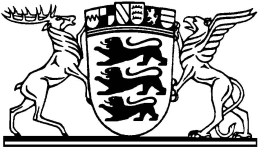 Baden-WürttembergMINISTERIUM FÜR KULTUS, JUGEND UND SPORTLandeslehrerprüfungsamt - Außenstelle beim Regierungspräsidium FreiburgBaden-WürttembergMINISTERIUM FÜR KULTUS, JUGEND UND SPORTLandeslehrerprüfungsamt - Außenstelle beim Regierungspräsidium FreiburgBaden-WürttembergMINISTERIUM FÜR KULTUS, JUGEND UND SPORTLandeslehrerprüfungsamt - Außenstelle beim Regierungspräsidium FreiburgBaden-WürttembergMINISTERIUM FÜR KULTUS, JUGEND UND SPORTLandeslehrerprüfungsamt - Außenstelle beim Regierungspräsidium FreiburgLandeslehrerprüfungsamt - Außenstelle beim Regierungspräsidium FreiburgLandeslehrerprüfungsamt - Außenstelle beim Regierungspräsidium FreiburgLandeslehrerprüfungsamt - Außenstelle beim Regierungspräsidium FreiburgÜber die Schulleitung an:Kontaktdaten	Name: Anita Heck Durchwahl: 0761/208-1342Email: Anita.Heck@rpf.bwl.de Kontaktdaten	Name: Anita Heck Durchwahl: 0761/208-1342Email: Anita.Heck@rpf.bwl.de 